Додаток 1 до Положення про Громадський бюджет (бюджет участі) Ніжинської територіальної громадиБланк – заявка проекту,реалізація якого відбуватиметься за рахуноккоштів громадського  бюджету (бюджету участі) Ніжинської міської об’єднаної територіальної громадиу 2022 роціНазва проекту (не більше 20 слів): ……………………………………………………………………………………..………………………………………………………………………………………………………………………………………………………………………………………………………………………………………………………………………………………………………………..…………2. Вид проекту (необхідне підкреслити і поставити знак «Ч»):    соціальний проект         малий       великий     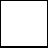 3. Місце реалізації завдання (адреса, назва житлового масиву/мікрорайону, установи/закладу, кадастровий номер земельної ділянки, якщо відомо, тощо.): ……………………………………………………………………………………..…………………………………………………………………………………………………..………………………………………………………………………………………………..………………Короткий опис проекту (не більше 50 слів ) ………………………………………………………………………………………………………………………………………………………………………………………………………………………………………………………………………………………………………………………………………………………………………………………………………………………………………………………………………………………………………………………………………………………………………………………………………………………………Опис проекту (основна мета проекту, проблема,  на вирішення  якої він спрямований; обгрунтування необхідності реалізаціі проекту; запропоновані рішення; пояснення, чому амец е завдання повинно бути реалізоване і яким чином його реалізація вплине на подальше життя мешканців. Опис проекту не повинен містити вказівки на суб’єкт, який може бути потенційним виконавцем проекту. ……………………………………………………………………………………………………………………………………………………………………………………………………………………………………………………………………………………………………………………………………………………………………………………………………………………………………………………………………………………………………………………………………………………………………………………………………………………………………………………………………………………………………………………………………………………………………………………………………………………………………………………………………………………………………………………………………………………………………………………………………………………………………………………………………………………………………………………………………………………………………………………………………………………………………………………………….Обґрунтування бенефіціарів проекту  (категорії мешканців, які зможуть і які не зможуть користуватися результатами проекту; доступність результатів проекту (наприклад, години роботи об’єкту, можливість плати за користування, тощо)  ……………………………………………………………………………………..…………………………………………………………………………………………………..…………………………………………………………………………………………………..…………………………………………………………………………………………………..…………………………………………………………………………………………………………………………..……………………………………………………………………………………………………………………………………………………………………………………………………………………………………………………………………………………………………………………………………………………………………………………………………………………………..….……………………………………………………………………………………………………. .Інформація щодо очікуваних  результатів  в разі реалізації  проекту:……………………………………………………………………………………………………………………………………………………………………………………………………………………………………………………………………………………………………………………………………………………………………………………………………………………………………………………………………………………………………………………………………………………………………………………………………………………………………………………………………………………………………………………………………………………………………………………………………………………………………………………………………………………………………………………………………………………………………………………………………………………………………………………Орієнтовна вартість (кошторис) проекту (всі складові проекту та їх орієнтовна вартість)  Список з підписами щонайменше 15 громадян України  віком від 16 років, які отримали паспорт громадянина України (ID-карта), зареєстровані  або проживають на території Ніжинської міської об’єднаної територіальної громади, що підтверджується офіційними документами (довідкою про місце роботи, навчання, служби чи іншими документами, що підтверджують факт проживання у місті). Та підтримують цей проект (окрім його авторів), що додається. Кожна додаткова сторінка списку повинна мати таку ж форму, за винятком позначення наступної сторінки (необхідно додати оригінал списку у паперовій формі). 10. Контактні дані автора/авторів проекту, які будуть загальнодоступні, у тому числі для авторів інших проектів, мешканців, представників ЗМІ, з метою обміну думками, інформацією, можливих узгоджень тощо (необхідне підкреслити):висловлюю свою згоду на використання моєї електронної адреси  …………………………………………………………… для зазначених вище цілей Підпис особи, що дає згоду на використання своєї електронної адреси ….…………..б) не висловлюю згоди на використання моєї електронної адреси для зазначених вище цілей.Примітка: Контактні дані авторів проектів (тільки для міської ради), зазначаються  на зворотній сторінці бланку- заявки, яка є недоступною для громадськості. 11. Інші додатки (якщо необхідно):a)  фотографія/ї, які стосуються цього проекту,б)  мапа з зазначеним місцем реалізації проекту,в)  інші матеріали, суттєві для поданого проекту (креслення, схеми тощо)  ……………………………………………………………………………………………….……………………………………………………………………………………………….……………………………………………………………………………………………….…………………………………………………………………………………………………………………………………………………………………………………..….СТОРІНКУ НЕОБХІДНО РОЗДРУКУВАТИ НА ОКРЕМОМУ АРКУШІ 12. Автор (автори) проекту та його (їх) контактні дані (дані необхідно вписати чітко і зрозуміло)*Якщо адресою реєстрації є не Ніжинська міська об’єднана територіальна громада, то до Форми проекту необхідно прикласти документ, що підтверджує місце перебування, роботи, навчання, служби чи ін** Будь-ласка, вкажіть особу, уповноважену надавати інформацію представникам Ніжинської  міської ради.*** Підписуючи документ, я, разом з цим заявляю, що є мешканцем Ніжинської міської об’єднаної територіальної громади та погоджуюсь, що заповнений бланк (за виключенням пунктів 12, 13) буде опубліковано на сайті  Ніжинської міської ради в розділі «Громадський бюджет».13.  Інша інформація.  Про «Громадський бюджет»  Ніжинської об’єднаної територіальної гроломади  дізнався із (відмітити «Ч»):                      друковані засоби масової інформації                                  телебачення, радіо  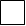 Інтернет                                                                                  друзі, знайомі          Маю вік:                                                                                 Рід занять:0-18   ; 19-30 ; 31-40          ;                               студент ; працюю    ;41-50 ; 51-60 ; 60 і більше                         безробітний ; пенсіонер Ідентифікаційний номер проекту(вписує уповноважений робочий орган, згідно з реєстром )Дата надходження проекту(заповнюється уповноваженим робочим органом)ПІБ особи уповноваженого робочого органу що реєструє проект:(підпис)Складові завданняОрієнтовна вартість, грн.1.2.3.4.5.6.7.РАЗОМ:Прізвище,  ім’я, по – батькові **Контактні даніКонтактні даніКонтактні даніКонтактні даніКонтактні даніКонтактні даніКонтактні даніКонтактні даніКонтактні даніКонтактні дані Дата та підпис***1.Адреса реєстрації*_______________Поштова адреса: Адреса реєстрації*_______________Поштова адреса: Адреса реєстрації*_______________Поштова адреса: Адреса реєстрації*_______________Поштова адреса: Адреса реєстрації*_______________Поштова адреса: Адреса реєстрації*_______________Поштова адреса: Адреса реєстрації*_______________Поштова адреса: Адреса реєстрації*_______________Поштова адреса: Адреса реєстрації*_______________Поштова адреса: Адреса реєстрації*_______________Поштова адреса:      ____________               (дата)1.e-mail:e-mail:e-mail:e-mail:e-mail:e-mail:e-mail:e-mail:e-mail:e-mail:     ____________               (дата)1.№ тел.:     ____________               (дата)1.Серія та № паспорту       ____________(підпис)2.Адреса реєстрації*_______________Поштова адреса: Адреса реєстрації*_______________Поштова адреса: Адреса реєстрації*_______________Поштова адреса: Адреса реєстрації*_______________Поштова адреса: Адреса реєстрації*_______________Поштова адреса: Адреса реєстрації*_______________Поштова адреса: Адреса реєстрації*_______________Поштова адреса: Адреса реєстрації*_______________Поштова адреса: Адреса реєстрації*_______________Поштова адреса: Адреса реєстрації*_______________Поштова адреса: (дата)2.e-mail:e-mail:e-mail:e-mail:e-mail:e-mail:e-mail:e-mail:e-mail:e-mail:(дата)2.№ тел.:(дата)2.Серія та № паспорту(підпис)…